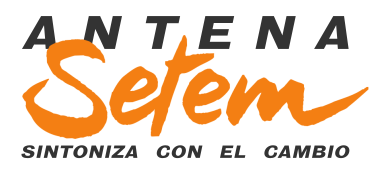 INDICE PROGRAMA 6:1- INTRO Antena SETEM 2’40” 2- PIEZA INTRODUCTORIA PREGRABADA 2’44”3- SALUDOS, BIENVENIDA, TEMA, PRESENTACIÓN de invitados, técnicos… 6’ 4- BLOQUE 1 SITUACIÓN DE LA INDUSTRIA DE LA CONFECCIÓN.  ¿QUE HA CAMBIADO DESDE EL RANA PLAZA? 8’5- BLOQUE 2 ACUERDO DE BANGLADESH Y ANIVERSARIO RANA 7’6- CORTE MUSICAL/PROMO ATICA 4’7- PROMO Antena SETEM 30” 8- ACTUALIDAD SETEM ABRIL… 4’ 9- MENSAJE H&M 1’10- BLOQUE 3 CAMBIOS LEGISLATIVOS- DEBIDA DILIGENCIA EN DDHH 7’11- BLOQUE 4 CONSUMO Y ESTILO DE VIDA 8’12- CONCLUSIÓN 1’ 13- AGRADECIMIENTOS, DESPEDIDA Y CIERRE 2’14- CANCIÓN DE H&M VERSIÓN DE SHAKIRA 2’TOTAL: 56’NOTAS:PARA JORGE:-VIDEO EN 1080 25POBJETIVOS:TEMÁTICA: LA INDUSTRIA GLOBAL DE LA CONFECCIÓN, ANIVERSARIO RANA PLAZA, CAMPAÑA ROPA LIMPIAACTUALIDAD: Actividades de abrilFECHAS: EMISIÓN DIRECTO: 4-4-23 13:00h (tras emisión subir a Ivoox-YT)LOCALIZACIÓN: ATICA FM, Asociación Técnica Independiente de Contenido Audiovisual. Radio, música y solidaridad.Calle Berriobide, 38, puerta 212, 31013 Ansoáin, Navarra. 617 24 36 25 Contacto ATICA FM: Jorge 649 97 32 18PRESENTA: ANA ZABALZAENTREVISTADOS PRESENCIALES:- ANA RIVAS: Fundación Traperos de Emaus y Foro Textil de Geltoki- JOSÉ LUIS MARIÑELARENA, SETEM, coordinador Campaña Ropa Limpia en Navarra1INTROAntena SETEM-AUDIO INTRO Antena SETEM:PRE-GRABADAThe Dø -  'Slippery Slope' - Live Session at Studio Pigalle2’40”2PIEZA INTRODUCCTORIA-AUDIO pre0 PIEZA INTRO (X ANIVERSARIO RANA PLAZA)PRE-GRABADA Abul Mogard - Half Light of Dawn2’44”3SALUDOS, BIENVENIDA, TEMA, PRESENTACIÓN DE INVITADOS Y TÉCNICOS¡Bienvenidos, bienvenidas al programa 6 de ANTENA SETEM, realizado por SETEM Navarra-Nafarroa ¡para quienes sintonizan con el cambio! ¡Desde los estudios de AticaFM en Ansoáin y para todo el mundo!En el equipo técnico, sin el esto no sería posible, contamos con JORGE GARCÍA, voluntario de AticaFM. Buena gente que también sintoniza con el cambio.Y quien os habla, ANA ZABALZA.Como hemos escuchado, en unos días se cumple el décimo aniversario del desastre del Rana Plaza Hoy queremos acercarnos a la realidad oculta tras la industria de la confección y el consumo de moda, y para ello nos acompañan:ANA RIVAS: De la Fundación Traperos de Emaus y el Foro Textil de Geltoki-¿Qué tal Ana?(…)Y también contamos con JOSÉ LUIS MARIÑELARENA, de SETEM, coordinador Campaña Ropa Limpia en Navarra.-¿Qué tal José Luis?(…)-Gracias por acudir a nuestra llamada.Para Ana:-¿Qué es la Fundación Traperos de Emaús y que labor desarrolla en relación con la ropa?Además participas en el Foro textil de Geltoki, -¿Qué es el Foro Textil de Navarra?Para José Luis:-¿Qué es la Campaña Ropa Limpia? ¿Qué objetivos persigue?DIRECTOMÚSICA FONDOATICA6’4BLOQUE 1SITUACIÓN DE LA INDUSTRIA DE LA CONFECCIÓN.  ¿QUE HA CAMBIADO DESDE EL RANA PLAZA?Haciendo balance de estos 10 años, ¿qué ha cambiado desde el Rana Plaza?Vamos a escuchar una parte de la intervención de Eva Kreisler, coordinadora estatal de la Campaña Ropa Limpia que recientemente ha participado en una sesión de trabajo en el Parlamento de Navarra  -AUDIO pre1 EVA KREISLER (3’15”)Para José Luis:-Tras 10 años de Rana Plaza ¿Hacia dónde deben dirigirse los esfuerzos ahora?Para Ana:-¿Crees que en estos 10 años ha cambiado nuestros hábitos de consumo de ropa? ¿Somos más conscientes del impacto social y también medioambiental que hay detrás de este sector?DIRECTO Y PRE-GRABADAMÚSICA FONDOATICABrambles - Arête8’5BLOQUE 2ACUERDO DE BANGLADESH Y ANIVERSARIO RANAVamos a escuchar otro extracto de Eva Kreisler en su intervención en el Parlamento de Navarra sobre el Acuerdo de Bangladesh y por qué ha resultado un modelo exitoso.-AUDIO pre2 EVA KREISLER (2’11”)Para José Luis:De cara al 24 de abril, el décimo aniversario es un momento importante para recordar los avances pero queda mucho por hacer.-¿Qué demandas trae la CRL para el décimo aniversario del 24 de abril?Para Ana:Cada vez más somos más sensibles con la situación del planeta y de nuestro medio ambiente. -¿Qué retos como sociedad tenemos en el  ámbito del impacto ambiental de la moda?VAMOS A HACER UNA PEQUEÑA PAUSA. VOLVEMOS ENSEGUIDA.DIRECTO Y PRE-GRABADAMÚSICA FONDOATICABrambles - Arête7’6CORTE MUSICAL ATICACUÑA ATICAFM (“)+canción 4,30’ ROZALÉN “PHOTOCALL” 3’06”PRE-GRABADORozalén “PHOTOCALL”4’7PROMOAntena SETEM-AUDIO PROMO Antena SETEMPRE-GRABADOThe Dø -  'Slippery Slope' - Live 30”8ACTUALIDADSETEMCharla sobre actividades del mes-¿Cómo cambia SETEM la sociedad aquí y crea, al mismo tiempo, conexiónes con otras culturas que Hemos escuchado el tema Photocall de Rozalén.Y seguimos en Antena SETEM y comenzamos aquí la sección de actualidad de SETEM Navarra, en la que os informamos de las actividades de este mes. Y para ello se incorpora al programa MAITE ARBIZU. Hola MAITE,  -¿Qué tenéis preparado?-(da titulares) Agenda: -Pues gracias MAITE. Hasta aquí la sección de actualidad de SETEM Navarra-Nafarroa para febrero. ¡Animaros a participar!DIRECTOMÚSICA FONDOATICA4’9MENSAJE H&M-AUDIO pre3 MENSAJE H&M  (1’06”)Y tras escuchar a las trabajadoras, a las que deseamos éxito en su lucha, continuamos.Mount Kimbie - City Limits (Robert Hood Remix)1’06”10BLOQUE 3CAMBIOS LEGISLATIVOS- DEBIDA DILIGENCIA EN DDHH Vamos a escuchar de nuevo a Eva Kreisler, que nos habla de las iniciativas legislativas sobre la Debida Diligencia de las empresas en materia de Derechos Humanos.-AUDIO pre4 EVA KREISLER (2’18”)Y seguimos charlando con ANA RIVAS Y JOSÉ LUIS MARIÑELARENA.Para José Luis:-¿Cuáles fueron las recomendaciones y peticiones que llevó la red de la Campaña Ropa Limpia al Parlamento de Navarra?Para Ana:-En relación con el impacto medio ambiental que genera nuestro consumo de ropa aquí y en los países donde se fabrica ¿Son las leyes actuales suficientemente exigentes? ¿Qué debería cambiar?DIRECTO Y PRE-GRABADAMÚSICA FONDOATICABrambles - Arête7’11BLOQUE 4CONSUMO  Y ESTILO DE VIDA Hemos visto lo mucho que se puede avanzar a nivel legislativo, pero también desde nuestro consumo, nuestro estilo de vida, se puede hacer algo. Como decimos: EL CONSUMO ES POLÍTICO. Para ambos:-¿Somos conscientes como consumidores del impacto ambiental  y social que lleva consigo este sector?-¿Qué podemos hacer para avanzar hacia un Consumo más Responsable y Consciente?Las marcas de ropa en general, todavía consiguen tener una buena imagen, gracias a sus estrategias de marketing y publicidad. Y también gracias a su participación en Redes Sociales.Para Ana:-En vuestras tiendas de segunda mano por ejemplo, ¿Veis que tiene más tirón la ropa de marca? -¿Podemos decir que vuestros clientes están realmente concienciados?Para ambos:-¿Qué pensáis de la influencia de las marcas a través de las Redes Sociales?DIRECTOMÚSICA FONDOATICA8’12CONCLUSIÓNNuestro modelo de consumo juega un papel importante por ser el último eslabón de la cadena de producción. Hablamos de que el consumo también es político según nuestras decisiones, pero sin duda hay que seguir presionando a marcas e instituciones para que legislen de manera real y efectiva en el cumplimiento de los derechos humanos de los miles de personas que confeccionan nuestra ropa.Que este año, décimo aniversario del Rana Plaza sirva para dar un paso definitivo hacia una industria de la confección más ética y sostenible.1’13AGRADECIMIENTOS, DESPEDIDA Y CIERREVamos a terminar el programa con la divertida versión que han hecho las trabajadoras de H&M versionando a Shakira. Paro antes vamos a despedir a nuestros invitados:Gracias a (ANA RIVAS Y JOSÉ LUIS MARIÑELARENA) por acompañarnos… (se despiden)a (JORGE) en la parte técnica. Gracias también a ATICA FM. A ESTÍBALIZ GUARDADO en locución, y a JOSÉ LUIS MARIÑELARENA, MAITE ARBIZU y JAVIER ESCRIBANO) en guion y producción.-Yo soy ANA ZABALZA. -¡No os perdáis el próximo programa!, en el que hablaremos sobre COMERCIO JUSTO Y SOBERANÍA ALIMENTARIA.-Síguenos en ATICA FM, en el 106.4 los primeros martes de mes a la una de la tarde. Mantente atento a nuestras redes. Visita nuestra web: setem.org. Escucha nuestros programas cuando quieras en la web de Atica, en Ivoox, Spotify y demás plataformas; o con vídeo desde el canal de Youtube de SETEM Navarra-Nafarroa.¡Os esperamos en Antena SETEM! ¡SINTONIZA CON EL CAMBIO!MÚSICA FONDOATICA2’14CANCIÓN DE H&M VERSIÓN DE SHAKIRAAUDIO pre5 CANCIÓN DE H&M (2’12”)CANCIÓN DE H&M VERSIÓN DE SHAKIRA2’12”